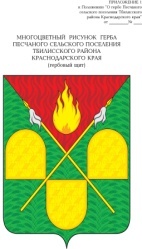 СОВЕТ ПЕСЧАНОГО СЕЛЬСКОГО ПОСЕЛЕНИЯТБИЛИССКОГО РАЙОНАРЕШЕНИЕот ___________ 2021 года                                                                                № __х. ПесчаныйО внесении изменений в решение Совета Песчаного сельского поселения Тбилисского района от 21 декабря 2020 года № 61  «О бюджете Песчаного сельского поселения Тбилисского района на 2021 год»Руководствуясь статьей 9 Бюджетного кодекса Российской Федерации, Федеральным законом от 06 октября 2003 года № 131 – ФЗ «Об общих принципах организации местного самоуправления РФ», Положения о бюджетном процессе Песчаного сельского поселения Тбилисского района, утверждённого Решением Совета Песчаного сельского поселения Тбилисского района  от 20 марта 2020 года № 36, статьей 26 Устава  Песчаного  сельского поселения Тбилисского района, Совет  Песчаного  сельского поселения Тбилисского района решил:   Внести следующие изменения в решение Совета Песчаного сельского поселения Тбилисского района от 21 декабря 2020 года № 61 «О бюджете Песчаного сельского поселения Тбилисского района на 2021 год» (в редакции решения от 29 июля 2021 года № 91):           1). Приложение 2 «Объем поступлений доходов в бюджет Песчаного сельского поселения Тбилисского района по кодам видов (подвидов) доходов на 2021 год» изложить в новой редакции (приложение 1);         2). Приложение 7 «Ведомственная структура расходов бюджета Песчаного сельского поселения Тбилисского района на 2021 год»  изложить в новой  редакции (приложение 2);2. Эксперту, специалисту администрации Песчаного сельского поселения Тбилисского района В.А. Олехнович обеспечить опубликование настоящего решения в сетевом издании «Информационный портал Тбилисского района», а также разметить на официальном сайте администрации Песчаного сельского поселения Тбилисского района в информационно-телекоммуникационной сети «Интернет».3. Настоящее решение вступает в силу со дня его опубликования.Исполняющий обязанности главыПесчаного сельского поселенияТбилисского района                                                                        И.В. Селезнёв                                                  Приложение 2к решению Совета  Песчаногосельского поселения Тбилисского районаот 21 декабря 2020 года  № 61Объем поступлений доходов в бюджет Песчаного сельского поселения Тбилисского района по кодам видов (подвидов) доходов на 2021 год(тыс. рублей)*По видам и подвидам доходов, входящим в соответствующий группировочный код бюджетной классификации,  зачисляемым в местный бюджет в соответствии с законодательством Российской Федерации.Исполняющий обязанности главыПесчаного сельского поселенияТбилисского района                                                                          И.В. Селезнёв                                                                                                                                Приложение 2к решению совета  Песчаногосельского поселения Тбилисского районаот ________ 2021 года № ___                                                                                                                                   Приложение 7к решению совета  Песчаногосельского поселения Тбилисского районаот 21 декабря 2020 года № 61Ведомственная структура расходов бюджета Песчаного сельского поселения Тбилисского района на 2021 год(тыс. рублей)Исполняющий обязанности главыПесчаного сельского поселенияТбилисского района                                                                                                                                                    И.В.Селезнёв                                                      Приложение 1                                                  к решению Совета  Песчаного                                                    сельского поселения Тбилисского районаот _________2021 года  № __Код Наименование доходаСуммаИзменение+/-Сумма утверждено123451 00 00000 00 0000 000Налоговые и неналоговые доходы6237,4866237,4861 01 02000 01 0000 110Налог на доходы физических лиц*412,000412,0001 03 02200 01 0000 110Акцизы1664,0001664,0001 05 03000 01 0000 110Единый сельскохозяйственный налог*1600,000+2,4321602,4321 06 01030 10 0000 110Налог на имущество физических лиц*310,000310,0001 06 06000 10 0000 110Земельный налог*2249,000-2,4322246,5681 11 07015 10 0000 120 Доходы от перечисления части прибыли2,4862,4862 00 00000 00 0000 000Безвозмездные поступления9023,8009023,8002 02 15001 10 0000 150Дотации бюджетам сельских поселений на выравнивание бюджетной обеспеченности6014,9006014,9002 02 16001 10 0000 150Дотации бюджетам сельских поселений на выравнивание бюджетной обеспеченности из бюджетов муниципальных районов800,000800,0002 02 35118 10 0000 150Субвенции бюджетам сельских поселений на осуществление первичного воинского учета на территориях, где отсутствуют военные комиссариаты98,10098,1002 02 30024 10 0000 150Субвенции бюджетам сельских поселений на выполнение передаваемых полномочий субъектов Российской Федерации   3,8003,8002 02 49999 10 0000 150Прочие межбюджетные трансферты, передаваемые бюджетам сельских поселений2107,0002107,000ВСЕГО ДОХОДОВВСЕГО ДОХОДОВ15261,28615261,286№ п/пНаименованиеНаименованиеВедРЗПРЦСРВРСуммаИзменения +/-Сумма утверждено122345678910ВСЕГОВСЕГОВСЕГОВСЕГОВСЕГОВСЕГОВСЕГОВСЕГО16217,36616217,366администрация Песчаного сельского поселения Тбилисского районаадминистрация Песчаного сельского поселения Тбилисского районаадминистрация Песчаного сельского поселения Тбилисского района99216217,36616217,3661.1.Общегосударственные вопросы992016763,4066763,4061.11.1Функционирование местных администраций99201042547,1662547,1661.1.11.1.1Обеспечение деятельности органа исполнительной власти992010451 0 00 000002543,3662543,366Обеспечение функционирования администрации992010451 1 00 000002543,3662543,366Расходы на обеспечение функций органов местного самоуправления992010451 1 00 001902543,3662543,366Расходы на выплаты персоналу в целях обеспечения выполнения функций государственными (муниципальными) органами, казенными учреждениями, органами управления государственными внебюджетными фондами992010451 1 00 001901002216,4742216,474Закупка товаров, работ и услуг для государственных (муниципальных) нужд992010451 1 00  00190200163,844163,844Иные бюджетные ассигнования992010451 1 00  00190800163,048163,0481.1.21.1.2Обеспечение отдельных государственных полномочий Краснодарского края992010451 2 00 000003,8003,800Субвенции на осуществление отдельных полномочий по образованию и организации деятельности административных комиссий992010451 2  00 601903,8003,800Закупка товаров, работ и услуг для государственных (муниципальных) нужд992010451 2  00 601902003,8003,8001.21.2Обеспечение деятельности финансовых, налоговых и таможенных органов и органов финансового (финансово-бюджетного) надзора992010617,12017,1201.2.11.2.1Обеспечение деятельности органов финансово-бюджетного надзора992010652 0 00 0000017,12017,120Передача полномочий по осуществлению внешнего муниципального финансового контроля контрольно-счетного органа992010652 1 00 2001017,12017,120Межбюджетные трансферты992010652 1 00 2001050017,12017,1201.31.3Другие общегосударственные вопросы99201134199,1204199,1201.3.11.3.1Обеспечение деятельности подведомственных учреждений992011354 1 00 000003644,3203644,320Расходы на обеспечение деятельности (оказания услуг) муниципальных учреждений992011354 1 00 005903644,3203644,320Расходы на выплаты персоналу в целях обеспечения выполнения функций государственными (муниципальными) органами, казенными учреждениями, органами управления государственными внебюджетными фондами992011354 1 00 005901003020,4023020,402Закупка товаров, работ и услуг для государственных (муниципальных) нужд992011354  1 00 00590200609,918-715,00609,203Иные бюджетные ассигнования992011354  1 00 0059080014,000+715,0014,7151.3.21.3.2Распоряжение недвижимым имуществом, находящимся в муниципальной собственности992011354 2 00 0000350,000350,000992011354 2 00 10030350,00350,000Закупка товаров, работ и услуг для муниципальных нужд992011354 2 00 10030200350,000350,0001.3.2.11.3.2.1Информатизация деятельности администрации поселения992011354 3 00 10040175,000175,000Закупка товаров, работ и услуг для государственных (муниципальных) нужд992011354 3 00 10040200175,000175,0001.3.2.21.3.2.2Компенсационные выплаты руководителям КТОС992011354 3 00 1005028,80028,800Иные бюджетные ассигнования992011354 3 00 1005012328,80028,8001.3.2.31.3.2.3Мероприятия противодействию коррупции992011354 3 00 103101,0001,000Закупка товаров, работ и услуг для государственных (муниципальных) нужд992011354 3 00 103102001,0001,0002.2.Национальная оборона9920298,10098,1002.1.2.1.Мобилизационная и вневойсковая подготовка992020398,10098,1002.1.12.1.1Осуществление первичного воинского учета на территориях, где отсутствуют военные комиссариаты992020355 0 00 0000098,10098,100Субвенции на осуществление первичного воинского учета на территориях, где отсутствуют военные комиссариаты992020355 0 00 5118098,10098,100Расходы на выплаты персоналу в целях обеспечения выполнения функций государственными (муниципальными) органами, казенными учреждениями, органами управления государственными внебюджетными фондами992020355 0 00 5118010098,10098,1003.3.Национальная безопасность и правоохранительная деятельность9920330,00030,0003.1.3.1.Защита населения и территории от ЧС природного и техногенного характера, пожарная безопасность992031010,00010,0003.1.13.1.1Мероприятия в области защиты населения от чрезвычайных ситуаций992031056 1 00 0000010,00010,000Предупреждение и ликвидация последствий чрезвычайных ситуаций и стихийных бедствий природного и техногенного характера992031056 1 00 1008010,00010,000Закупка товаров, работ и услуг для государственных (муниципальных) нужд992031056 1 00 1008020010,00010,0003.23.2Другие вопросы в области национальной безопасности и правоохранительной деятельности992031020,00020,000Мероприятия по обеспечению пожарной безопасности992031053 3 00 0000020,00020,000Обеспечение первичных мер пожарной безопасности в границах населенных пунктов поселения992031053 3 00 1010020,00020,000Закупка товаров, работ и услуг для государственных(муниципальных) нужд992031053 3 00 1010020020,00020,0004.4.Национальная экономика992042651,0802651,0804.1.4.1.Дорожное хозяйство (дорожные фонды)99204092620,0802620,0804.1.14.1.1Дорожное хозяйство992040957 1 00 000002620,0802620,0804.1.1.14.1.1.1Муниципальный дорожный фонд992040957 1 01 000001664,0001664,000Дорожная деятельность в отношении автомобильных дорог местного значения в границах населенных пунктов992040957 1 01 101101664,0001664,000Закупка товаров, работ и услуг для государственных (муниципальных) нужд992040957 1 01 101102001664,0001664,0004.1.1.24.1.1.2Муниципальный дорожный фонд (остатки прошлых лет)992040957 1 02 00000956,080956,080Дорожная деятельность в отношении автомобильных дорог местного значения в границах населенных пунктов992040957 1 02 10110956,080956,080Закупка товаров, работ и услуг для государственных (муниципальных) нужд992040957 1 02 10110200956,080956,0804.2.4.2.Другие вопросы в области национальной экономики992041231,00031,000Мероприятия по землеустройству и землепользованию992041257 2 00 1012030,00030,000Закупка товаров, работ и услуг для государственных (муниципальных) нужд992041257 2 00 1012020030,00030,0004.2.14.2.1Муниципальная программа « Развитие малого и среднего предпринимательства Песчаного сельского поселения Тбилисского района» на 2018-2020 гг 992041270 5 00 101301,0001,000Создание условий для развития малого и среднего предпринимательства992041270 5 00 101301,0001,000Закупка товаров, работ и услуг для государственных (муниципальных) нужд992041270 5 00 101302001,0001,0005.5.Жилищно-коммунальное хозяйство992053999,1963999,1965.1.5.1.Коммунальное хозяйство99205021292,1961292,1965.2.5.2.Организация водоснабжения населения и водоотведение922050258 2 02 10162250,000250,0005.2.15.2.1Ремонт и реконструкция водоснабжения992050258 2 02 10162250,000250,0005.2.25.2.2Закупка товаров и услуг для муниципальных нужд922050258 2 02 10162200250,000250,000Субсидии на возмещение части затрат муниципальных унитарных предприятий992050258 2 02101641042,1961042,196Закупка товаров и услуг для муниципальных нужд992050258 2 02101648001042,1961042,1965.3.5.3.Благоустройство99205032707,0002707,0005.3.15.3.1Мероприятия по благоустройству поселения992050358 3 00 000002677,0002677,0005.3.1.15.3.1.1Развитие систем наружного освещения поселения992050358 3 01 00000 569,943569,943Обслуживание систем наружного освещения поселения992050358 3 01 10172569,943569,943Закупка товаров, работ и услуг для государственных (муниципальных) нужд992050358 3 01 10172200569,943569,9435.3.1.25.3.1.2Реализация инициативных проектов Песчаного сельского поселения Тбилисского района992050358 3 02 1032057,0057,00Мероприятия по ремонту мемориального комплекса992050358 3 02 1032057,0057,00Закупка товаров, работ и услуг для муниципальных нужд992050358 3 02 1032020057,0057,005.3.1.35.3.1.3Поддержка местных инициатив по итогам краевого конкурса992050358 3 02 629502107,0002107,000Мероприятия по ремонту мемориального комплекса992050358 3 02 629502107,0002107,000Закупка товаров, работ и услуг для муниципальных нужд992050358 3 02 629502002107,0002107,0005.3.1.4.5.3.1.4.Муниципальная программа  «Благоустройство территории Песчаного сельского поселения» на 2018-2020 гг.992050370 4 00  0000030,00030,000Мероприятия муниципальной программы — благоустройство территории992050370 4 00 1017030,00030,000Закупка товаров, работ и услуг для государственных (муниципальных) нужд992050370 4 00 1017020030,00030,0006.6.Образование992071,0001,0006.1.6.1.Молодежная политика и оздоровление детей99207071,0001,000Молодежная политика992070764 0 00 000001,0001,000Мероприятия по работе с детьми и молодежью в поселении992070764 0 00 102801,0001,000Закупка товаров, работ и услуг для государственных (муниципальных) нужд992070764 0 00 102802001,0001,0007.7.Культура, кинематография992082620,4642620,4647.1.7.1.Культура99208012620,4642620,4647.1.17.1.1Дворцы и дома культуры, другие учреждения культуры992 08 0160 1 00 000002080,464+33,9242114,388Расходы на обеспечение деятельности (оказания услуг) муниципальных учреждений992080160 1 00 005902080,464+33,9242114,388Предоставление субсидий муниципальным бюджетным, автономным учреждениям и иным некоммерческим организациям992080160 1 00 005906002080,464+33,9242114,3887.1.27.1.2Библиотеки992080160 2 00 00000430,000430,000Передача полномочий по осуществлению библиотечного обслуживания992080160 2 00 20020425,000425,000Межбюджетные трансферты992080160 2 00 02 0020500425,000425,0007.1.37.1.3Передача полномочий по комплектованию книжного фонда992080160 2 00 090105,0005,000Межбюджетные трансферты992080160 2 00 090105005,0005,0007.1.47.1.4Муниципальная программа  «Ремонт объектов культуры Песчаного сельского поселения Тбилисского района» на 2019-2021 годы992080170 8 00 00000110,000-33,92476,076Мероприятия муниципальной программы — благоустройство территории992080170 8 00 09020110,000-33,92476,076Закупка товаров, работ и услуг для государственных (муниципальных) нужд992080170 8 00 09020200110,000-33,92476,0768.8.Физическая культура и спорт992115,0005,0008.1.8.1.Массовый спорт99211025,0005,0008.1.18.1.1Развитие  массового спорта на территории поселения 992110261 0 00 000005,0005,000Организация и проведение официальных физкультурно-оздоровительных и спортивных мероприятий поселения992110261 0 00 102505,0005,000Закупка товаров, работ и услуг для государственных(муниципальных) нужд992110261 0 00 102502005,0005,0009.9.Средства массовой информации9921249,12049,1209.1.9.1.Другие вопросы в области средств массовой информации992120449,12049,120Информационное обеспечение жителей поселения992120462 0 00 0000049,12049,120Публикация в СМИ, изготовление НПА992120462 0 00 1026049,12049,120Закупка товаров, работ и услуг для государственных (муниципальных) нужд992120462 0 00 1026020049,12049,120